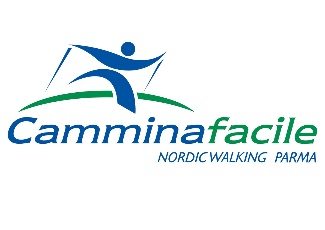 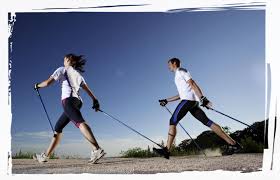 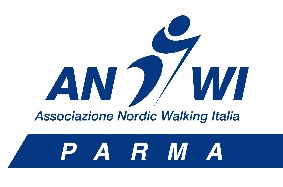 CAMMINAFACILE ANWI PARMAPROGRAMMA DI NORDIC WALKING ESTATE-AUTUNNO 20228-10 Luglio 2022    -NORDIC WALKING A TARVISIO SULLE ALPI GIULIE-24 Luglio 2022   -NORDIC WALKING DOVE OSANO LE AQUILE-28 Agosto 2022   -NORDIC WALKING DI FINE ESTATE-11 Settembre 2022   -NORDIC WALKING NEI PERCORSI NATURA DI FELINO- 25 Settembre 2022   -NORDIC WALKING LAGO D’ISEO- 9 Ottobre 2022   -NORDIC WALKING NELLE COLLINE DEL LURETTA-23 Ottobre 2022   -NORDIC WALKING NEL BOSCO DELLE CASTAGNE-13 Novembre 2022   -NORDIC WALKING AVVOLTI NELLA NEBBIA-27 Novembre 2022   -NORDIC WALKING AL TELEGRAFO- OGNI USCITA VERRA’ DETTAGLIATAMENTE DESCRITTA DI VOLTA IN VOLTA E IL PROGRAMMA POTREBBE SUBIRE VARIAZIONI IN RELAZIONE AI PERCORSI, ALLE CONDIZIONI METEOROLOGICHE O AMBIENTALI Informazioni a: FRANCESCO BONINI  335 45 76 69 – info@camminafacile.it